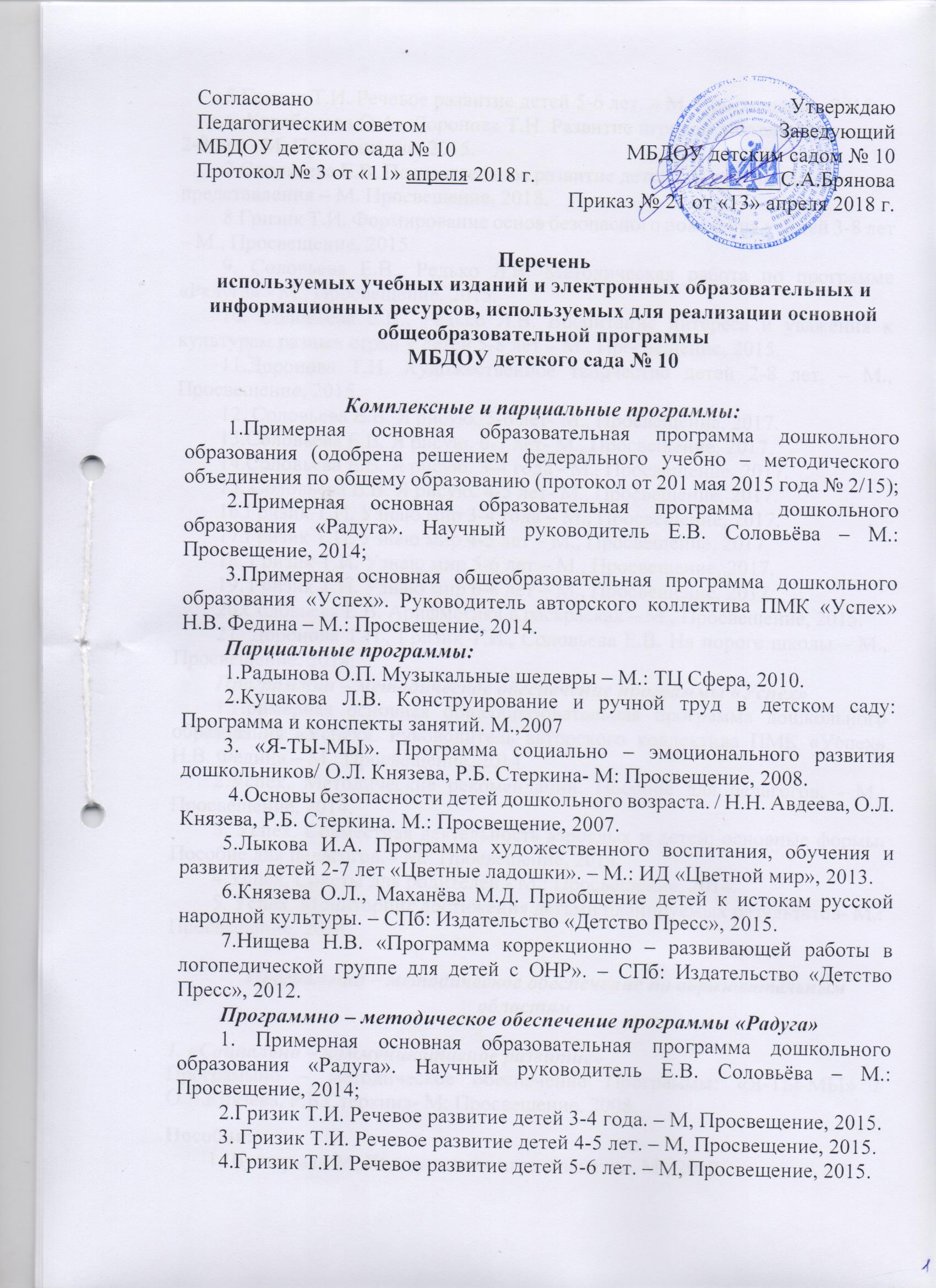 Переченьиспользуемых учебных изданий и электронных образовательных и информационных ресурсов, используемых для реализации основной общеобразовательной программы МБДОУ детского сада № 10Комплексные и парциальные программы:1.Примерная основная образовательная программа дошкольного образования (одобрена решением федерального учебно – методического объединения по общему образованию (протокол от 201 мая 2015 года № 2/15);2.Примерная основная образовательная программа дошкольного образования «Радуга». Научный руководитель Е.В. Соловьёва – М.: Просвещение, 2014; 3.Примерная основная общеобразовательная программа дошкольного образования «Успех». Руководитель авторского коллектива ПМК «Успех» Н.В. Федина – М.: Просвещение, 2014.Парциальные программы:1.Радынова О.П. Музыкальные шедевры – М.: ТЦ Сфера, 2010. 2.Куцакова Л.В. Конструирование и ручной труд в детском саду: Программа и конспекты занятий. М.,20073. «Я-ТЫ-МЫ». Программа социально – эмоционального развития дошкольников/ О.Л. Князева, Р.Б. Стеркина- М: Просвещение, 2008. 4.Основы безопасности детей дошкольного возраста. / Н.Н. Авдеева, О.Л. Князева, Р.Б. Стеркина. М.: Просвещение, 2007.5.Лыкова И.А. Программа художественного воспитания, обучения и развития детей 2-7 лет «Цветные ладошки». – М.: ИД «Цветной мир», 2013.6.Князева О.Л., Маханёва М.Д. Приобщение детей к истокам русской народной культуры. – СПб: Издательство «Детство Пресс», 2015.7.Нищева Н.В. «Программа коррекционно – развивающей работы в логопедической группе для детей с ОНР». – СПб: Издательство «Детство Пресс», 2012.Программно – методическое обеспечение программы «Радуга»1. Примерная основная образовательная программа дошкольного образования «Радуга». Научный руководитель Е.В. Соловьёва – М.: Просвещение, 2014; 2.Гризик Т.И. Речевое развитие детей 3-4 года. – М, Просвещение, 2015.3. Гризик Т.И. Речевое развитие детей 4-5 лет. – М, Просвещение, 2015.4.Гризик Т.И. Речевое развитие детей 5-6 лет. – М, Просвещение, 2015.5.Гризик Т.И. Речевое развитие детей 5-6 лет. – М, Просвещение, 2015.6. Карабанова О.А., Доронова Т.Н. Развитие игровой деятельности детей 2-8 лет - М, Просвещение, 2015.7.Соловьева Е.В. Познавательное развитие детей 2-8 лет: математические представления – М. Просвещение, 2018.8.Гризик Т.И. Формирование основ безопасного поведения у детей 3-8 лет – М., Просвещение, 2015.9. Соловьева Е.В., Редько Л.В. Методическая работа по программе «Радуга» - М., Просвещение, 2015.10. Соловьева Е.В., Редько Л.В. Воспитание интереса и уважения к культурам разных стран у детей 5-8 лет – М., Просвещение, 2015.11.Доронова Т.Н. Художественное творчество детей 2-8 лет. – М., Просвещение, 2015.12. Соловьева Е.В. Я рисую. 5-6 лет- М., Просвещение, 2017.13.Соловьева Е.В. Я рисую. 6-7 лет- М., Просвещение, 2017.14.Соловьева Е.В. Я рисую. 3-4 года - М., Просвещение, 2017.15. Соловьева Е.В. Я рисую. 4-5 лет- М., Просвещение, 2017.16.Гризик Т.И. Узнаю мир 3-4 года – М., Просвещение, 2017.17.Гризик Т.И. Узнаю мир 4-5 лет – М., Просвещение, 2017.18. Гризик Т.И. Узнаю мир 5-6 лет – М., Просвещение, 2017.19. Гризик Т.И. Узнаю мир 6-8 лет – М., Просвещение, 2017.20.Соловьева Е.В. Арифметика в раскрасках – М., Просвещение, 2015.21. Доронова Т.Н., Гризик Т.И., Соловьева Е.В. На пороге школы – М., Просвещение, 2014.Программно – методическое обеспечение программы «Успех»1.Примерная основная общеобразовательная программа дошкольного образования «Успех». Руководитель авторского коллектива ПМК «Успех» Н.В. Федина – М.: Просвещение, 2014.2.Успех. Методические рекомендации. Пособие для педагогов. - М.: Просвещение, 2014.3. Успех. Совместная деятельность взрослых и детей: основные формы. Пособие для педагогов. - М.: Просвещение, 2014.4.Успех. Советы для родителей - М.: Просвещение, 2014.5. Успех. Мониторинг достижения детьми планируемых результатов- М.: Просвещение, 2014.Программно – методическое обеспечение по образовательным областям1. «Социально – коммуникативное развитие»Программно – методическое обеспечение Программы: «Я-ТЫ-МЫ» / О.Л.Князева, Р.Б.Стеркина- М: Просвещение, 2008.Пособия:1.Шустерман М. Коллективная игра и занятия. М., 2012.2.Бондаренко А.К. Дидактические игры в детском саду. – М.: Просвещение, 1991.3.Смирнова Е.О., Богуславская З.М. Развивающие игры для детей. – М.: Просвещение, 1991.4.Михайленко И.Я., Короткова Н.А. Игра с правилами в дошкольном возрасте. – М.: Сфера, 2008.5.Михайленко И.Я., Короткова Н.А. Как играть с ребенком? – М.: Сфера, 2008.6.Белая К.Ю., Кондрыкинская Л.А. Патриотическое воспитание. (Учебно-методическое пособие). – М.: Элти-Кудиц, 2002.7.Буре Р. Воспитание у дошкольников социальных норм поведения в деятельности на занятиях. Социальное развитие ребенка: Спецкурс. / Под ред. О.Л. Зверевой. – М., 2004.8.Кондрыкинская Л.А. Дошкольникам о Москве. – М.: Ижица, 2004.9.Кондрыкинская Л.А. Занятия по патриотическому воспитанию в детском саду. – М.: ТЦ Сфера, 2010.10.Кондрыкинская Л.А., Вострухина Т.Н. Дошкольникам о защитниках Отечества. – М.: ТЦ Сфера, 2005.11.Микляева Н.В., Микляева Ю.В. Социально – нравственное воспитание детей от 2 до 5 лет. – М.: Айрис –Пресс,2009.12.Микляева Н.В., Микляева Ю.В. Социально – нравственное воспитание детей от 5 до 7 лет. – М.: Айрис –Пресс,2009.13.Девочки и мальчики 3-4 лет в семье и детском саду: пособие для дошкольных образовательных учреждений. М.: Линка – Пресс, 2009.14.Доронова Т., Доронов Е. Развитие детей в театрализованной деятельности: Пособие для воспитателей. – М., 1997.15.Михайлова З. Игровые задачи для дошкольников. – СПб., 1996.16.Николаева С. Место игры в экологическом воспитании. – М., 1996.17.Новоселова С. Развивающая предметная среда. Методические рекомендации. – М.: ДОМ Центр инноваций в педагогике, 1995.18.Новоселова С.Л., Ревуцкая К.А. Игры, игрушки и игровое оборудование для ДОУ. – М., 2007.19.Петровский В.А., Кларина Л.М., Смывина Л.А. Построение развивающей среды в ДОУ. – М.: Новая школа,  1993.20.Шипицына Л.М., Защиринская О.В. Азбука общения. – ДЕТСТВО-ПРЕСС», 2012.21.Богуславская Н.Е.Веселый этикет. – Екатеринбург – «АРД ЛТД» - 2009.22.Михайленко И.Я. Организация сюжетной игры в детском саду. М.,201023.Воронцов В.А. Взрослые глазами детей. М, Просвещение, 201324.Воспитание дошкольника в труде.  / Под  ред. В.Г. Нечаевой. – М.: Просвещение, 1974, 1980, 1983.25.Нравственно-трудовое воспитание ребёнка- дошкольника. Пособие для педагогов. / Л.В.Куцакова. – М.: Владос, 2003.26.Ребёнок за столом. Методическое пособие. Глава» Дежурство». / В.Г.Алямовская и др. – М: Сфера, 2005.27.Воспитание нравственных чувств у старших дошкольников. Главы: «Воспитание положительного отношения к труду» Година Г.Н., «Усвоение правил как средство воспитания положительного отношения к труду» Шатова А.Д.. / Под ред. Виноградовой А.М. – М.: Просвещение, 1989.28.Беседы с дошкольниками о профессиях. / Т.В. Потапова – М: Сфера,2005. (Серия «Вместе с дошкольниками»).29. Чудесные поделки из бумаги. Книга для воспитателей детского сада. / З.А. Богатеева. – М.: Просвещение, 1992.30. Лото « Кем быть?». Игра для детей 5-7 лет. – М.: ОАО» Московский комбинат игрушек», 1999.31. Развивающая игра «Профессии»2. «Познавательное развитие»Гризик Т. Познавательное развитие детей 4-5 лет. – М., 2017.Ерофеева Т. Использование игровых проблемно-практических ситуаций в обучении дошкольников элементарной математике // Дошкольное воспитание. – 2006. - № 2. – С. 17.Логика и математика для дошкольников / Автор-составитель Т.И. Гризик/ (Библиотека программы «Радуга»). – М.: Просвещение , 2010.Математика от трех до шести / Сост. З.А. Михайлова, Э.Н. Иоффе. – СПб.:  Акцидент, 1996.Михайлова З.Л. Игровые задачи для дошкольников. – СПб.: Детство-Пресс, 1999.Новикова В.П. Математика в детском саду. Подготовительная группа. – М.: Мозаика-Синтез, 2008.Новикова В.П. Математика в детском саду. Старшая группа. – М.: Мозаика-Синтез, 2008.Новикова В.П. Математика в детском саду. Средняя группа. – М.: Мозаика-Синтез, 2008.Новикова В.П. Математика в детском саду. Младшая группа. – М.: Мозаика-Синтез, 2008.10.Проблемы формирования познавательных способностей в дошкольном возрасте (на материале овладения действиями пространственного моделирования): Сб. научных трудов / Под ред. Л.А. Венгера. – М., 1980. 11.Протасова Е.Ю., Родина Н.М. Познание окружающего мира с детьми 3-7 лет. – М., 2009.12.Развивающие занятия с детьми 2-3 лет / Под ред. Л.А. Парамоновой. – М.: ОЛМА Медиа Групп, 2008. 13.Развивающие занятия с детьми 3-4 лет / Под ред. Л.А. Парамоновой. – М., 2009.13.Чего на свете не бывает?: Занимательные игры для детей с 3 до 6 лет / Под ред. О.М. Дьяченко. – М.: Просвещение, 1991.15.Венгер Л.А., Э.Г. Пилюгина. Воспитание сенсорной культуры ребенка. – М.: Просвещение, 1988.16. Соловьёва Е.В. Геометрическая аппликация. М., 2014.17.Соловьёва Е.В. Моя математика 3 -4 года. М. 2014.18. Соловьёва Моя математика 5-6 лет. М, 2014.19. Большая книга логических игр и головоломок.20. Колесникова Е.В. Я составляю числа. М., ТЦ Сфера. 2012.21. Методические рекомендации к программе «Успех», М.2012.22. Ерофеева Т.И. Как кошка Буся день и ночь перепутала. М, Просвещение, 2013.23. Колесникова Е.В. Обучение решению арифметических задач. М. 201324.Гризик Т. Узнаю мир. 3-4 года – М.: Просвещение, 201824.Гризик Т. Узнаю мир 4-5 лет. – М.: Просвещение, 201825. Гризик Т. Познавательное развитие детей 6-7 лет. – М., 2014.  26.Дыбина О.В. Что было до…- М.: ТЦ «Сфера», 2001  27.Дыбина О.В. Неизведанное рядом. – М.: ТЦ «Сфера», 2001.  28.Попова Т.И. Мир вокруг нас: Учебная хрестоматия. – М., 1998.  29.Гризик Т.И. Познаю мир. – М.: Просвещение, 2003 30.Алёшина Н.В. Ознакомление дошкольников с окружающим. М., 2010.31.Шорыгина Т.А. Беседы о Дальнем Востоке. Хабаровское книжное издательство. 2012.32.Путешествие по России. М., Просвещение, 2013.33. Гризик Т.И. Узнаю мир. 6-8 лет – М.: Просвещение, 2017.34. Соловьёва Е.В. Познавательное развитие детей 2-7 лет - М.: Просвещение, 2018.35. Соловьёва Е.В. Арифметика в раскрасках - М.: Просвещение, 2015.3. «Речевое развитие»1.Арушанова А.Г. Речь и речевое общение детей: Книга для воспитателей детского сада. – М.: Мозаика-Синтез, 2009. 2.Бондаренко А.К. Дидактические игры в детском саду. – М.: Просвещение, 1995. 3.Грамматические игры в детском саду: Методические рекомендации в помощь воспитателям дошкольных учреждений / Сост. Г.И. Николайчук. – Ровно, 2009. 4.Илларионова Ю.Г. Учите детей отгадывать загадки. – М.: Просвещение, 1985.5.Литература и фантазия / Сост. Л.Е. Стрельцова. – М.: Просвещение, 2002.6.Максаков А.И. Воспитание звуковой культуры речи у детей дошкольного возраста. – М.: 1987.7.Максаков А.И., Тумакова Г.А. Учите, играя. – М.: Просвещение, 2003.8.Тумакова Г.А. Ознакомление дошкольников со звучащим словом. – М.: Просвещение, 1991.9.Учимся общаться с ребенком: Руководство для воспитателя дет. сада / В.А. Петровский, А.М. Виноградова, Л.М. Кларина и др. – М.: Просвещение, 2003.10.На пороге школы / сост. Т.Н. Доронова, Т.И. Гризик и др. – М.: Просвещение, 200311.Маханева М.Д. Театрализованные занятия в детском саду. – ТЦ «Сфера», 2001.12.Гербова В.В. Учусь говорить. – М.: Просвещение, 1999.13.Подготовка старших дошкольников к обучению грамоте: система занятий, конспекты, дидактический материал/ Автор – составитель О.М. Ельцова.- Волгоград: Учитель, 2009.14.Лапковская В.П. Речевые развлечения в детском саду. М.: Мозаика – Синтез, 2011.15.Шорохова О.А. Речевое развитие ребёнка.  - М., 2009.16.Гербова В.В. Занятия по развитию речи. - М., 2010.17.Дурова Н.В. Читаем сами. – М., 201018.Дурова Н.В. От звука к букве. – М, 201019.Дурова Н.В. От слова к звуку. – М., 2010.20.Хрестоматия "Книга для чтения в детском саду и дома» 2-4 года21.Хрестоматия "Книга для чтения в детском саду и дома» 4-5 лет22. Хрестоматия "Книга для чтения в детском саду и дома" 5-7 лет23. Ушакова О.С. Ознакомление дошкольников с литературой и развитие речи. М., 2016.24. Гризик Т.И. Речевое развитие детей 6-8 лет. М., 2018.25. Гризик Т.И. Речевое развитие детей 5-6 лет. М., 2017.26.Гризик Т.И. Речевое развитие детей 4-5 лет. М., 2017.27.Гризик Т.И. Речевое развитие детей 3-4 лет. М., 2017.4. «Художественно – эстетическое развитие»1.Куцакова Л.В. Конструирование и ручной труд в детском саду: Программа и конспекты занятий. М.,20072.Куцакова Л.В. Занятия по конструированию из строительного материала. М.2006.3.Куцакова Л.В. Творим и мастерим. Ручной труд: Пособие для педагогов и родителей. –М., 2007.4.Парамонова Л.А. Теория и методика творческого конструирования в детском саду: Учебное пособие для студентов высших педагогических заведений. – М., 2002.5.Кошелев. Конструирование и ручной труд в детском саду. – М.: Просвещение, 20066.Колдина Д.Н. Аппликация с детьми 4 -5 лет. М., Мозаика – Синтез, 20097.Дидактическое пособие «Мастерилка» выпуск 2010 года8. Мусиенко С., Бутылкина Г. Оригами в детском саду. М., 2010.9.Радынова О.П. Музыкальные шедевры – М.: ТЦ Сфера, 2010. 10.Сауко Т.Н., Буренина А.И. Топ-хлоп, малыши: программа музыкально-ритмического воспитания детей 2-3 лет. – СПб., 2001. 11.Сауко Т.Н., Буренина А.И. Ритмическая мозаика: программа музыкально-ритмического воспитания детей. – СПб., 2001. 12.Ветлугина Н.А. Музыкальное воспитание в детском саду. – М.: Просвещение, 1981. – 240 с., нот. – (Б-ка воспитателя дет. сада). 13.Коренева Т.Ф., «Музыкально-ритмические движения для детей дошкольного и младшего школьного возраста» в 2частях. – Учеб.-метод. пособие. – (Воспитание и дополнительное образование детей). (Б-ка музыкального руководителя и педагога музыки). - М.: Гуманит. изд.центр «ВЛАДОС», 2001. – ч.1. – 112с.: ноты. 14.Петрова В.А. Музыка-малышам. – М.: Мозаика-Синтез, 2010. 15.Петрова В.А., Мы танцуем и поем. – М.: Карапуз, 2003. 16.Праслова Г.А. Теория и методика музыкального образования детей дошкольного возраста: учебник для студентов высших педагогических учебных заведений. – СПб.: ДЕТСТВО-ПРЕСС, 2010. – 384 с. 17.Тарасова К.В., Рубан Т.Г. Дети слушают музыку: методические рекомендации к занятиям с дошкольниками по слушанию музыки. – М.: Мозаика-синтез, 2011. 18. «Хрестоматия музыкального репертуара» (сост. В. А. Петрова). – М.: Центр «Гармония», 1995. Пособия для педагогов  19.Аудиокассеты с записями музыкальных произведений (сост. В. А. Петрова). – М.: ГДРЗ, 2010. 20. «Хрестоматия музыкального репертуара». Пятый год жизни. – М.: Центр «Гармония», 2013. 21.«Хрестоматия музыкального репертуара». Шестой год жизни. – М.: «Виоланта», 2008. Пособия для педагогов 22.Аудиокассеты с записями произведений камерной и оперной музыки.  Пятый год жизни. – М.: Центр «Гармония», 2003. 23.Аудиокассеты с записями камерной и оперной музыки. Шестой год жизни. – М.: «Виоланта», 2008.24.Лыкова И.А. Цветные ладошки. Программа художественного воспитания, обучения и развития детей 2-7 лет. - М.: ИД «Цветной мир», 2013.25.Швайко Г.С. Занятия по изобразительной деятельности в детском саду (средняя, старшая группы). – М.:  Владос, 2001.26.Грибовская А.А. Детям о народном искусстве.27.Грибовская А.А.  Аппликация в детском саду (в 2-х частях).28.Григорьева Г.Г.  Игровые приемы в обучении дошкольников изобразительной деятельности. М.: Просвещение, 1995.29.Доронова Т.Н. Дошкольникам об искусстве. – М., 2002.30.Казакова Т.Г. Изобразительная деятельность младших дошкольников: Пособие для воспитателя. - М.: Просвещение, 1980.31.Комарова Т.С. Занятие по изобразительной деятельности в детском саду: Кн. для воспитателя дет.сада.- 3-е изд., перераб. и доп. – М.: Просвещение, 1991.32.Колдина Д.Н. Рисование с детьми 3-4 лет. Конспекты занятий. М.: Мозаика – Синтез, 2008.33.Петрова И.М. Объёмная аппликация: Учебно-методическое пособие. – СПб.: Детство –Пресс», 2001.34.Колдина Д.Н. Лепка с детьми 3-4 лет. Конспекты занятий. М.: Мозаика – Синтез, 2008.35.Колдина Д.Н. Аппликация с детьми 3-4 лет. Конспекты занятий. М.: Мозаика – Синтез, 2008.36. Колдина Д.Н. Лепка с детьми 4-5лет. Конспекты занятий. М.: Мозаика – Синтез, 2008.37.Колдина Д.Н. Аппликация с детьми 4-5 лет. Конспекты занятий. М.: Мозаика – Синтез, 2008.38.Колдина Д.Н. Рисование с детьми 4-5 лет. Конспекты занятий. М.: Мозаика – Синтез, 2008.39.Кобитина И.И. Работа с бумагой. – М.: ТЦ «Сфера», 2001.40.Доронова Т.Н., Якобсон С.Г. Обучение детей 2-4 лет рисованию, лепке, аппликации в игре. М.: Гуманитарный издательский центр ВЛАДОС, 2004.41.Гусакова М.А. Подарки и игрушки своими руками. – М.: ТЦ «Сфера», 2000.42.Лыкова И.А. Лепим, фантазируем, играем. – М.: ТЦ  «Сфера», 2000.Серия «Искусство - детям!» в издательстве «Мозаика-синтез».43.Дьяченко О.М. Развитие воображения дошкольника. – М., 200844.Лыкова И.А. Развитие ребёнка в изодеятельности. МТЦ «Сфера», М., 2011.45.Васина М. Бумажная симфония. – М., 20125. «Физическое развитие»1.Адашкявичене Э.Й. Спортивные игры и упражнения в детском саду. – М.: Просвещение, 1992. 2. Вареник Е.Н. Физкультурно-оздоровительные занятия с детьми 5-7 лет. – М.: ТЦ Сфера, 2006.3. Глазырина Л.Д.,  Овсянкин В.А.  Методика физического воспитания детей дошкольного возраста. - М., Владос, 2005.4. Громова О.Е. Спортивные игры для детей.  – М.: ТЦ Сфера, 2003.5. Глазырина Л.Д. Физическая культура – дошкольникам. - М., Владос, 2000.6. Кудрявцев В.Т., Егоров Б.Б. Развивающая педагогика оздоровления. - М., ЛИНКА – ПРЕСС, 2000. 7. Кулик Г.И., Сергиенко Н.Н. Школа здорового человека. – М.: ТЦ Сфера,2006.8. Литвинова М.Ф. Русские народные подвижные игры. -  М. Айри-Дидактика, 2003.9. Маханёва М.Д.  Воспитание здорового ребёнка.  – М., Аркти, 1998.10.Пензулаева Л.И. Подвижные игры и игровые упражнения для детей 3-5лет. -  М., Владос, 2001.11. Пензулаева Л.И. Подвижные игры и игровые упражнения для детей 5-7 лет. -  М., Владос, 2001.12. Рунова М.А. Движение день за днём. -  М., ЛИНКА – ПРЕСС, 2007.13. Харченко Т.Е. Утренняя гимнастика в детском саду. – М., Мозаика – Синтез. 2008.14. Шебеко В.Н., Ермак Н.Н. Физическое воспитание дошкольников. – М.: Издательский центр «Академия», 1998.15. Шебеко В.Н., Ермак Н.Н. Физкультурные праздники в детском саду. М.: Просвещение, 2001.16. В.Г. Фролов Г.П. Юрко «Физкультурные занятия на воздухе с детьми дошкольного возраста». М. «Просвещение». 1983.17.Артышко С.В. Подвижная игра как средство развития физических качеств у детей дошкольного возраста. – Хабаровск, 2014.18.Аксёнова Н. В. Физическое воспитание детей в раннем возрасте, М., ТЦ Сфера, 2005. 19. Вавилова Е.Н. Развитие основных движений у детей 2-3 лет, М., Издательство Скрипторий 2003, 2007.20. Лайзане С.Я.  Физическая культура для малышей. М., Просвещение, 1987. 21.Литвинова М.Ф. Подвижные игры и игровые упражнения для детей третьего года жизни – М., ЛИНКА-ПРЕСС, 2005.22.Рунова С. Н.  Двигательная активность в детском саду, М., Просвещение, 2003 23.Тимофеева Е.А. Подвижные игры с детьми младшего дошкольного возраста, М., Просвещение. 1986.Программно – методическое обеспечение Программы: Основы безопасности детей дошкольного возраста. / Н.Н. Авдеева, О.Л. Князева, Р.Б. Стеркина. М.: Просвещение, 2010.1.Безопасность: Учебное пособие по основам безопасности жизнедеятельности детей старшего дошкольного возраста. / Н.Н. Авдеева, О.Л. Князева, Р.Б. Стеркина. – М.: ООО «Издательство АСТ-ЛТД», 2012. – 160 с.2.Белая К.Ю. Я и моя безопасность. Тематический словарь в картинках: Мир человека. – М.: Школьная Пресса, 2010. – 48 с.3.Безопасность на улицах и дорогах: Методическое пособие для работы с детьми старшего дошкольного возраста / Н.Н. Авдеева, О.Л. Князева, Р.Б. Стеркина, М.Д. Маханева. – М.: ООО «Издательство АСТ-ЛТД», 2011.4.Внимание! Опасно! Правила безопасного поведения ребёнка. М., -2010.5.Как обеспечить безопасность дошкольников: Конспекты занятий по основам безопасности детей дошкольного возраста: Кн. для воспитателей детского сада. / К.Ю. Белая, В.Н. Зимонина, Л.А. Кондрыкинская и др. – 5-е изд. – М.: Просвещение, 2013. – 24 с.6.Стеркина Р.Б. Основы безопасности детей дошкольного возраста. – М.: Просвещение, 20117.Твоя безопасность: Как себя вести дома и на улице. Для среднего и ст. возраста: Кн. для дошкольников, воспитателей д/сада и родителей. / К.Ю. Белая, В.Н. Зимонина, Л.А. Кондрыкинская и др. - М.: Просвещение, 2013.8.Храмцова Т.Г. Воспитание безопасного поведения в быту детей дошкольного возраста. Учебное пособие. – М.: Педагогическое общество России, 2005.9.Шорыгина Т.А. Осторожные сказки: Безопасность для малышей. – М.: Книголюб, 2004.10.Шорыгина Т.А. Правила пожарной безопасности детей 5-8 лет. – М.: Сфера, 2005.11.Основы безопасного поведения дошкольников: занятия, планирование, рекомендации/автор – составитель О.В. Чермашенцева. – Волгоград, 2012.Электронные образовательные и информационные ресурсыDVD – диски для детей1. Чрезвычайные приключения Юли и Ромы. Фильм подготовлен МЧС России.2.Уроки осторожности. Из цикла обучающей серии «Уроки тетушки Совы».3. Веселое новогоднее приключение. Из цикла обучающей серии «Уроки тетушки Совы».4. География для малышей. Из цикла обучающей серии «Уроки тетушки Совы».6.Уроки хорошего поведения. Из цикла обучающей серии «Уроки тетушки Совы».7. Чудеса света. Из цикла обучающей серии «Уроки тетушки Совы».8.Увлекательная астрономия. Из цикла обучающей серии «Уроки тетушки Совы».9. Полеты в космос. Из цикла обучающей серии «Уроки тетушки Совы».10.Коллекция фильмов «Вселенная и солнечная система», «Творцы космической эры».11.Животные. Из обучающей серии «Вундеркинд с пеленок».12. Мир вокруг нас. Из обучающей серии «Вундеркинд с пеленок».13. Видеоматериалы об участниках ВОВ, проживающих на территории Верхнебуреинского района. Фильм подготовлен администрацией Верхнебуреинского муниципального района.Информационные интернет – порталы и электронные каталоги1.Каталоги библиотек. Электронные библиотеки.Раздел представляет порталы и сайты, содержащие огромную информацию о писателях и поэтах, собрание сочинений различных авторов, предназначенных для просмотра в электронном виде. Здесь и классика, и современная литература. Раздел содержит перечень детских сетевых библиотек. С помощью различных библиотек можно быстро найти необходимую книгу.http://deti.spb.ru – Региональный сайт детских библиотек.http://detskiy-mir.net/rating.php - Детский мир. Каталог детских ресурсов. Все сайты детской тематики.http://kidsbook.narod.ru – Kidsbook: библиотека детской литературы.http://lukoshko.net – «Лукошко сказок». Детская электронная библиотека - народные и авторские сказки, стихи и рассказы для детей. http://www.dedushka.net – Детская сетевая библиотека. Каталоги по возрасту, по авторам. Полезные ссылки: Сайты для родителей; Электронные архивы.http://www.kulichki.com/moshkow/TALES/stishki.txt - Детские стихи – раздел библиотеки Максима Мошкова.http://www.kinder.ru – каталог детских ресурсов Интернет KINDER.RU. Более 2000 ссылок на сайты о детях и для детей. 2.Энциклопедии, словари, справочники.В разделе представлены электронные версии различных энциклопедий, словарей и справочников. Очевидна практическая значимость названных ресурсов для подготовки занятий, организации досуга дошкольников.http://a-nomalia.narod.ru/mif – Мифологический словарь. Славянская и русская мифология.http://mify.org/dictionary.shtml – Мифы Древней Греции: Мифологический словарь. В словаре более 1100 статей. http://potomy.ru - «Потому.ру - Детская энциклопедия. Вместе познаём мир». Более 2500 ответов на самые разные вопросы. Ежедневно на сайте появляются более десятка новых ответов от квалифицированных педагогов - учителей школ и воспитателей детских садов. Зарегистрировавшись, любой посетитель сайта, может задать свой вопрос. Учителя или воспитатели могут БЕСПЛАТНО размещать на сайте свои статьи.http://www.books.kharkov.com – В.И. Даль. Толковый словарь живого великорусского языка.http://www.encyclopedia.ru – Мир энциклопедий. Справочная система. Обзор универсальных и специализированных Интернет-энциклопедий, словарей.http://www.krugosvet.ru – Энциклопедия «Кругосвет».http://www.slovari.gramota.ru – Справочно-информационный портал. Словари русского языка. Служба русского языка. (Институт русского языка им. В.В. Виноградова.)http://www.sokr.ru – Sokr.Ru. Словарь сокращений русского языка.3.Методические ресурсы для педагогических работниковНаполнение раздела осуществлено путём включения ссылок на ресурсы Интернет, которые содержат методические, научные и практические материалы по вопросам детской психологии, педагогики, медицины, консультации по воспитанию, раннему развитию и образованию детей. Раздел представляет уроки, тренинги, тесты, тексты по темам: готовность к школе, обучение математике, русскому языку, рисованию, лепке. http://adalin.mospsy.ru - Психологический центр «АДАЛИН». Психологическое консультирование по вопросам детско-родительских и семейных отношений, развивающие занятия с детьми дошкольного возраста (диагностика и развитие мышления, речи, памяти, внимания, творческих способностей), подготовка ребенка к школе. Коррекционные занятия: гиперактивность, дефицит внимания, повышенная агрессивность, тревожность, медлительность, аутизм, детские страхи, неврозы у детей, задержка психического развития. Психологические тесты, коррекционные и развивающие методики, статьи и публикации по психологии.http://azps.ru/articles/kid (фактически - гиперучебник), тесты, программы тренингов, словарь психологических терминов, есть раздел для родителей.http://homestead.narod.ru – «Рай в шалаше». Сайт о раннем развитии детей.http://illustrators.odub.tomsk.ru/illustr - Художники-иллюстраторы детских книг. Сайт знакомит детей, родителей и воспитателей с творчеством художников-иллюстраторов детских книг (Билибина, Васнецова, Конашевича, Лебедева, Мавриной, Митрохина, Пахомова, Рачева, Сутеева, Фаворского, Чарушина, Чижикова и других); вводит ребенка в созданный художниками мир линий и красок; учит видеть красоту. Задачи сайта: повысить уровень художественного восприятия, обогатить творческое воображение, фантазию ребёнка. http://kinklub.com - Каталог детских сайтов. В каталоге представлены сайты только с детской тематикой. Детская поисковая система АГА.http://ladushki.ru – «Ладушки». Сайт для малышей и малышек, а также их родителей. Галерея детских рисунков. Детское литературное творчество. Поделки. Живая азбука. Весёлая математика. Полезные ссылки («Каталог детских ресурсов», «Игра в глину», «Занимательная физика в вопросах и ответах» http://elkin52.narod.ru - сайт для детей школьного возраста, но можно найти познавательное и для дошколят). http://playroom.com.ru. - Детская игровая комната. Более 120 текстов детских песен из фильмов и мультфильмов, компьютерные игры для детей разного возраста, доступные для скачивания, игры развивающие и логические, а также кроссворды, загадки, перевёртыши, считалки, пословицы, шарады, ребусы. http://psyparents.ru/index.php?view=news&item=943 – Детская психология для родителей. Дошкольные программы, статьи о дошкольных программах. Школьные программы («Философия для детей», Система Д.Б. Эльконина -  В.В. Давыдова, Вальдорфская педагогика, Система Л. Занкова). Сайты для родителей. Психологические центры. Психологический словарь.http://skazkater.narod.ru - Сообщество сказкотерапевтов. Терапевтические сказки, ссылки на коллекции сказок.http://www.babylib.by.ru – «Библиотека маленького гения». О раннем развитии детей и развивающих игрушках. Пособия Зайцева, Никитина, Монтессори.http://www.danilova.ru – сайт Лены Даниловой. Он существует с 1999 года и является одним из первых сайтов для воспитателя и родителей в российском Интернете. В разделе «Всё о раннем развитии» размещены материалы о различных методиках; в «Кладовой» – книги для детей, материалы для занятий: пособия, игры, раскраски, картинки, ноты и многое другое. «Мастерская» расскажет заботливым мамам и папам о том, как сделать малышу игрушку или игру, как изготовить предметы интерьера – как вместе с детьми создавать удивительные поделки. В разделе «Здоровье» учат не болеть, а если уж заболели, то лечиться правильно: нелекарственные методы лечения, сокотерапия, ароматерапия и многое другое.http://detochka.ru – «Деточка». Справочники. Закаливание младенцев, грудничковое плавание, логические и занимательные игры с детьми, детский лепет, питание и воспитание малыша - личный опыт и мнение специалистов.http://detskiy-mir.net - «Детский мир» - Весёлый детский сайт. Программа «Раскрась-ка!» поможет превратить рисунки для раскрашивания в шедевры, выучить азбуку и цифры, создавать свои рисунки и весело, с пользой проводить время. Можно скачать 42 альбома, в которых более 850 раскрасок.http://www.detisite.ru – «Детисайт». Психолого-педагогическое Интернет-издание. Содержит научные и практические материалы по вопросам детской психологии, педагогики, медицины, приглашает к участию в дискуссиях и семинарах. Разделы: психология раннего возраста, психология обучения ребенка, практика воспитания дошкольников, методические материалы. Сайт закрыт на ремонт; работы продлятся до конца июня 2008 года.http://www.detskiysad.ru – «Детский сад.Ру – взрослым о детях». Сайт для родителей и педагогов. Содержит статьи о физическом развитии детей, об основах детской гигиены, о значении детских игр в воспитательном процессе, о трудовом воспитании ребенка, об организации праздничных утренников в детском саду, о некоторых детских заболеваниях и о многом другом. Материалы сайта будут полезными не только для воспитателей и методистов детских садов, но и для студентов и молодых родителей.http://www.e-skazki.narod.ru – «Сказка для народа - новости мира сказок». Самые различные народные и авторские сказки со всех уголков планеты. http://www.forkids.ru – «Отдых и досуг детей». Сайт имеет ссылки на дружественные ресурсы. Сайты для детей. Сайты для родителей. Для всей семьи. Спортивные ресурсы. Активный отдых. Другие ресурсы.http://www.juja.ru/ - Ежедневная сказка для детей. Изобразительная часть выполнена при помощи новейших компьютерных технологий. Большое внимание в проекте уделено звуковой составляющей, текст зазвучит голосом профессиональных артистов, а стихи превращаются  в песни.http://www.manners.ru -  «Манеры.Ру». Для тех, кто стремится к тому, чтобы ребенок до школы научился правильно себя вести. Здесь не только учат, но и проверяют навыки при помощи специальных тестов.http://www.medkrug.ru/community/show/30?from=adwords – «МедКруг.РУ». Сообщества: Дети от 1 до 5. Интересы сообщества: гомеопатия, прививки, развитие ребёнка; плюсы и минусы домашнего воспитания, детские болезни, питание ребёнка, игры, безопасность, здоровье детей, психологические особенности дошкольников, отношения в семье, детский коллектив, подготовка к школе, детский спорт.http://www.moi-detsad.ru;  http://ivalex.ucoz.ru - Все для детского сада. Методические разработки, консультации для воспитателей, конспекты занятий, материалы по безопасности жизнедеятельности, игры, сказки, песенки; работает форум.http://www.mosdeti.ru – Детский портал города Москвы. Проект правительства города Москвы. Портал адресован родителям, воспитателям и детям.http://www.moskids.ru – Портал для малышей города Москвы. Проект правительства города Москвы.http://www.nanya.ru – «Няня». Главный семейный портал страны. Всё о детях и семейных отношениях. Основные разделы: воспитание, образование, советы родителям, тематические конференции. Авторитетно. Профессионально. Полезно.http://www.semaclub.ru - Детский центр «Сёма». Сеть детских развивающих центров. Программы центров ориентированы на разные возрастные группы и включают самые различные техники и способы восприятия информации, всестороннее развитие и подготовку к школе.http://www.skazka.com.ru – «Сказка». На сайте представлены полные тексты 7015 народных и литературных сказок, мифов и легенд разных стран. Выделены сказки для самых маленьких читателей и сказки для взрослых. Удобный поиск позволяет отыскать сказку по народности или по автору.http://www.solnet.ee – Детский портал «Солнышко». Проект ориентирован на три основных группы посетителей: на детей (игры, конкурсы, сказки, раскраски, детский журнал, виртуальная школа, форумы); на родителей (on-line консультации по воспитанию, раннему развитию и образованию детей, обмен опытом, форумы); на педагогов (копилка дидактического и сценарного материала, авторские методики и разработки). http://www.tikki.ru/skazki - Сказки и детские песенки в MP3. Каталог сказок и детских песен, которые можно скачивать бесплатно. Музыкальные сказки. 4.Сайты детских писателей (поэтов)По сравнению с количеством детских писателей сайты немногочисленны. Этот раздел - прекрасный иллюстративный и информационный материал, позволяющий зрительно погрузиться в мир писателя, атмосферу его жизни и творчества. http://andersen.com.ua – Все сказки Андерсена.http://s-marshak.ru – «Недописанная страница - Самуил Маршак». Сайт о жизни и творчестве Самуила Яковлевича Маршака. Все произведения для детей, письма, фотографии и звуковые файлы, которые, дополняя литературное наследие автора, помогут лучше узнать и полюбить Маршака-поэта, переводчика, прозаика и редактора. http://www.bazhov.ru/ - Павел Петрович Бажов. Биография писателя, написанная дочерью - Ариадной Павловной Бажовой; фотоальбом. Сказы. Ссылки: uralring.eunnet.net/bazhov - Бажовских сказов дивные места; www.skazka.com.ru/article/bagov/bagov.html - сказы Бажова. bazhov.ural.ru - сайт литературной премии Павла Бажова.http://www.detlit.hut2.ru - Официальный сайт Товарищества детских и юношеских писателей России. http://www.chaplina1.narod.ru – Сайт В.В. Чаплиной. Сайт, посвящён жизни и творчеству замечательной детской писательницы Веры Васильевны Чаплиной.http://www.chukfamily.ru – «Отдав искусству жизнь без сдачи...» Сайт о Корнее и Лидии Чуковских. Биографии. Все художественные произведения. Статьи, воспоминания, эссе, интервью.http://www.uspens.ru – сайт Э.Н.Успенского. Все произведения Э.Н.Успенского. Издания на иностранных языках. Новые проекты. Персонажи. Фильмы по произведениям писателя (полный список).5.Виртуальные детские журналыhttp://www.cofe.ru/read-ka - «Почитай-ка». Красочный иллюстрированный журнал для самых маленьких детей, существующий только в Интернете. Сказки, стихи, головоломки, курьезы, необычности, рассказы, загадки, факты из жизни ученых, великие сказочники. Конкурс юных поэтов и писателей. (Аудитория – дети от 4-х лет.)http://www.solnet.ee/sol - «Солнышко». Развлекательно-познавательный детский журнал, существующий только в Интернете (в виртуальном виде). Печатной версии не было и пока нет. Игротека, сценарии праздников, фотогалерея «Мое солнышко», сказки, зоопарк, журнал (раскраски, стихи, песенки, загадки, юмор, кроссворды, ребусы и многое другое). На его страницах можно прочитать сказки, рассказы о захватывающих приключениях и загадочных открытиях. Получить уроки хороших манер, ответы на детские вопросы (рубрика «Почемучка»), советы Поварешкина (как приготовить несложные блюда, когда рядом нет родителей). «Полиглотик» (изучение иностранных языков в раннем возрасте). Архивные материалы, отсортированные по рубрикам и по номерам. (Аудитория – дети от 4-х лет.)Виртуальные журналы, сочетающие печатное слово и компьютерные достижения, представляют собой явление уникальное. Рассматривая виртуальные журналы, ребёнок вместе с родителями или воспитателями параллельно получает знания глобального масштаба: одновременно читает литературное произведение и участвует в познавательной викторине, ведет переписку с друзьями, просматривает широкий спектр графических изображений (фотографии красивых мест планеты, животных, растений), повышает уровень, как своего родного языка, так и дополнительного – английского, например, основного в Интернете, играет в игру, развивающую логическое мышление – и все это сразу!СогласованоПедагогическим советомМБДОУ детского сада № 10Протокол № 3 от «11» апреля 2018 г.Утверждаю ЗаведующийМБДОУ детским садом № 10________С.А.БряноваПриказ № 21 от «13» апреля 2018 г.